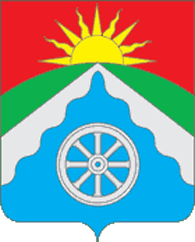 РОССИЙСКАЯ ФЕДЕРАЦИЯОРЛОВСКАЯ ОБЛАСТЬ АДМИНИСТРАЦИЯ ВЕРХОВСКОГО РАЙОНАПОСТАНОВЛЕНИЕ     11  января  2019г.                                                                                            № 21        п. ВерховьеО создании консультативного Советапо вопросам межнациональных имежконфессиональных отношений       В соответствии с Указом Президента Российской Федерации № 1666 от 19.12.2012 «О Стратегии государственной национальной политики Российской Федерации до 2025 года»,  Постановлением Правительства Орловской области от 31.03.2011 г. № 98 «О создании координационного совета по вопросам межнациональных  и межконфессиональных отношений»,  а также   в целях содействия укреплению общественного согласия, достижению взаимопонимания, терпимости и взаимного уважения в сфере межнациональных и межконфессиональных отношений и, руководствуясь Уставом муниципального образования Верховский  район Орловской области     п о с т а н о в л я ю:           1. Признать утратившим силу постановление администрации Верховского района от 20 октября 2014 года № 493 «О создании консультативного Совета по вопросам межнациональных и межконфессиональных отношений».2. Создать при администрации Верховского района консультативный Совет по вопросам межнациональных и межконфессиональных отношений.3. Утвердить Положение о консультативном Совете по вопросам межнациональных и межконфессиональных отношений (приложение 1).4. Утвердить состав консультативного Совета по межнациональным и межконфессиональным отношениям (приложение 2).        5.  Настоящее постановление  вступает в силу с момента его подписания и подлежит размещению на официальном сайте Верховского района www.adminverhov.ru. Датой обнародования считать 11 января  2019  года.                6. Контроль за исполнением настоящего постановления  оставляю за собой.Глава администрации                                                  В.А. ГладскихПриложение  1к постановлению главы администрации Верховского района от 11 января 2019 года №  21Положение о консультативном Совете по вопросам межнациональных  и межконфессиональных отношенийОбщие положения1.1.Консультативный Совет по межнациональным и межконфессиональным отношениям (далее – консультативный Совет) является постоянно действующим совещательным органом, созданным в целях содействия укреплению общественного согласия, достижению взаимопонимания, терпимости и взаимного уважения в сфере межнациональных и межконфессиональных отношений на территории Верховского района.1.2.Консультативный Совет осуществляет свою деятельность на общественных началах.1.3.В своей деятельности консультативный Совет руководствуется Конституцией Российской Федерации, федеральными законами, указами и распоряжениями Президента Российской Федерации, постановлениями и распоряжениями Правительства Российской Федерации, законами и иными нормативными правовыми актами Орловской области и настоящим Положением.1.4.Консультативный Совет осуществляет свою деятельность во взаимодействии с территориальными органами федеральных органов исполнительной власти, органами государственной власти и местного самоуправления Орловской области, а также иными заинтересованными организациями.  1.5.Консультативный Совет создается, изменяется и ликвидируется на основании постановления администрации Верховского района.Задачи консультативного СоветаЗадачами консультативного Совета являются:2.1. Мониторинг и анализ процессов в сфере межконфессиональных и межнациональных отношений;2.2. Координация деятельности органов местного самоуправления, предприятии, учреждений и общественных организаций района по реализации государственной национальной политики, а также политики государства в сфере свободы совести и религиозных объединений;2.3. Разработка рекомендаций по налаживанию и укреплению взаимопонимания в сфере межнациональных и межконфессиональных отношений;2.4. Поддержка и развитие межнационального и межконфессионального диалога, формирование уважительных и конструктивных взаимоотношений между представителями различных национальностей и вероисповеданий.Функции консультативного СоветаКонсультативный Совет в целях выполнения возложенных на него задач осуществляет следующие функции:3.1. Разрабатывает  рекомендации, резолюции, обращения, заявления по вопросам укрепления общественного согласия, гармонизации межэтнических и межконфессиональных отношений;3.2. Проводит предварительный анализ и обсуждение предложений и инициатив национально-культурных объединений и религиозных организаций;3.3. Решает вопросы, связанные с поддержанием межконфессионального диалога, формированием уважительных и конструктивных взаимоотношений между представителями различных вероисповеданий;3.4. Формирует  справочные и информационно-аналитические материалы по вопросам деятельности консультативного Совета.Полномочия консультативного СоветаВ пределах своих функций консультативный Совет может:  4.1.Запрашивать в установленном законом порядке необходимую информацию по входящим в компетенцию консультативного Совета вопросам. 4.2.Приглашать к участию в работе консультативного Совета представителей национально-культурных объединений, религиозных объединений, не входящих в его состав, а также представителей федеральных органов государственной власти, органов государственной власти субъектов Российской Федерации, органов местного самоуправления района, общественных объединений, научных учреждений и организаций. 4.3.Заслушивать доклады и отчеты членов консультативного Совета о результатах выполнения, возложенных на них задач в рамках деятельности консультативного Совета.Порядок формирования и деятельность консультативного Совета5.1.Состав консультативного Совета утверждается постановлением администрации Верховского района. Консультативный Совет состоит из председателя, его заместителя, секретаря и членов консультативного совета.5.2. Председателем консультативного Совета является глава администрации Верховского района, который осуществляет общее руководство деятельностью консультативного Совета и ведет его заседания. Председатель консультативного Совета имеет заместителя, который в его отсутствие исполняет обязанности председателя. Организационное обеспечение деятельности консультативного Совета осуществляет секретарь.5.3.Консультативный Совет осуществляет свою деятельность в форме заседаний, проводимых по мере необходимости, но не реже одного раза в год. Внеочередной созыв заседания консультативного Совета может быть осуществлен по инициативе председателя, по совместному требованию большинства его членов.5.4.Члены консультативного Совета присутствуют на заседании лично. Заседание правомочно, если на нем присутствует не менее половины от общего числа членов консультативного Совета.5.5.Решения консультативного Совета принимаются большинством голосов от числа присутствующих на заседании. При равенстве голосов решающим является голос председателя.5.6.Решения консультативного Совета оформляются протоколом, который подписывается председателем и секретарем. 5.7.Секретарь консультативного Совета:- готовит проект повестки дня заседания, организует подготовку материалов к заседаниям;- информирует членов консультативного Совета о месте, времени проведения и повестке дня заседания, обеспечивает их необходимыми справочно-информационными материалами;- оформляет протокол заседаний консультативного Совета.Заключительные положения6.1.Консультативный Совет не обладает контрольными  или распорядительными функциями по отношению к национально-культурным объединениям, религиозным организациям.6.2.Решения консультативного совета носят рекомендательный характер.Приложение  2к постановлению главы администрации Верховского района от 11 января 2019  года № 21Состав консультативного Совета по межнациональным имежконфессиональным отношениямВеличкина Лариса            - председатель Общественной палатыНиколаевна                         Верховского района (по согласованию)Подготовил: Управление организационно- правовой, кадровой работы и делопроизводства администрации Верховского районаЗавизировали: __________________И.В.Дидур    «____» _____________2019 г. __________________Л.В.Ягупова «____» _____________2019 г.Рассылка: Управление организационно- правовой, кадровой работы и делопроизводства администрации Верховского районаИсп. Филкова Надежда Михайловнател.848676 2-33-41Гладских Виктор Алексеевич- глава администрации Верховского района, председатель консультативного Совета по межнациональным и межконфессиональным отношениямДанилов  СергейНиколаевич- заместитель главы администрации Верховского района, заместитель председателя консультативного Совета по межнациональным и межконфессиональным отношениямФилкова Надежда Михайловна- главный специалист по организационной работе управления организационно- правовой, кадровой работы и делопроизводства администрации Верховского района,   секретарь консультативного Совета по межнациональным и межконфессиональным отношениям  Бирюкова Галина Ивановна- начальник Управления образования, молодежной политики, физической культуры и спорта администрации Верховского районаСапач СергейПетрович - настоятель  Свято- Троицкой церкви (по согласованию)Степина ОльгаВячеславовна- главный редактор АУ ОО  «Редакция газеты «Наше время» (по согласованию)Шишкин РоманГеннадьевичГусаров Виктор АлександровичРыженков Анатолий Иванович- начальник  ОМВД  России по Верховскому району (по согласованию)- Военный Комиссариат Верховского, Краснозоренского и  Новодеревеньковского  районов Орловской области (по согласованию)- председатель районного Совета ветеранов войны,    труда, вооруженных сил и правоохранительных органов (по согласованию)